    ESOGÜ Karşılaştırmalı Edebiyat Bölümü Ders Bilgi Formu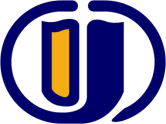 Dersin Öğretim Üyesi:  İmza: 	 								Tarih: DÖNEM GÜZDERSİN KODU121915041DERSİN ADI ARAPÇA V YARIYILHAFTALIK DERS SAATİHAFTALIK DERS SAATİHAFTALIK DERS SAATİHAFTALIK DERS SAATİHAFTALIK DERS SAATİHAFTALIK DERS SAATİDERSİNDERSİNDERSİNDERSİNDERSİNYARIYILTeorikTeorikUygulamaLaboratuarLaboratuarLaboratuarKredisiAKTSTÜRÜTÜRÜDİLİ5220 0002 3ZORUNLU ( )  SEÇMELİ ( X  )ZORUNLU ( )  SEÇMELİ ( X  )ArapçaDERSİN KATEGORİSİDERSİN KATEGORİSİDERSİN KATEGORİSİDERSİN KATEGORİSİDERSİN KATEGORİSİDERSİN KATEGORİSİDERSİN KATEGORİSİDERSİN KATEGORİSİDERSİN KATEGORİSİDERSİN KATEGORİSİDERSİN KATEGORİSİDERSİN KATEGORİSİGenel EdebiyatGenel EdebiyatYabancı DilYabancı DilYabancı DilYabancı DilKarşılaştırmalı EdebiyatKarşılaştırmalı EdebiyatKarşılaştırmalı EdebiyatKarşılaştırmalı EdebiyatKarşılaştırmalı EdebiyatSosyal BilimXXXXDEĞERLENDİRME ÖLÇÜTLERİDEĞERLENDİRME ÖLÇÜTLERİDEĞERLENDİRME ÖLÇÜTLERİDEĞERLENDİRME ÖLÇÜTLERİDEĞERLENDİRME ÖLÇÜTLERİDEĞERLENDİRME ÖLÇÜTLERİDEĞERLENDİRME ÖLÇÜTLERİDEĞERLENDİRME ÖLÇÜTLERİDEĞERLENDİRME ÖLÇÜTLERİDEĞERLENDİRME ÖLÇÜTLERİDEĞERLENDİRME ÖLÇÜTLERİDEĞERLENDİRME ÖLÇÜTLERİYARIYIL İÇİYARIYIL İÇİYARIYIL İÇİYARIYIL İÇİYARIYIL İÇİFaaliyet türüFaaliyet türüFaaliyet türüFaaliyet türüFaaliyet türüSayı%YARIYIL İÇİYARIYIL İÇİYARIYIL İÇİYARIYIL İÇİYARIYIL İÇİI. Ara SınavI. Ara SınavI. Ara SınavI. Ara SınavI. Ara Sınav1 25YARIYIL İÇİYARIYIL İÇİYARIYIL İÇİYARIYIL İÇİYARIYIL İÇİII. Ara SınavII. Ara SınavII. Ara SınavII. Ara SınavII. Ara Sınav 125 YARIYIL İÇİYARIYIL İÇİYARIYIL İÇİYARIYIL İÇİYARIYIL İÇİKısa SınavKısa SınavKısa SınavKısa SınavKısa SınavYARIYIL İÇİYARIYIL İÇİYARIYIL İÇİYARIYIL İÇİYARIYIL İÇİÖdevÖdevÖdevÖdevÖdevYARIYIL İÇİYARIYIL İÇİYARIYIL İÇİYARIYIL İÇİYARIYIL İÇİProjeProjeProjeProjeProjeYARIYIL İÇİYARIYIL İÇİYARIYIL İÇİYARIYIL İÇİYARIYIL İÇİRaporRaporRaporRaporRaporYARIYIL İÇİYARIYIL İÇİYARIYIL İÇİYARIYIL İÇİYARIYIL İÇİDiğer (………)Diğer (………)Diğer (………)Diğer (………)Diğer (………)YARIYIL SONU SINAVIYARIYIL SONU SINAVIYARIYIL SONU SINAVIYARIYIL SONU SINAVIYARIYIL SONU SINAVI1 50 VARSA ÖNERİLEN ÖNKOŞUL(LAR)VARSA ÖNERİLEN ÖNKOŞUL(LAR)VARSA ÖNERİLEN ÖNKOŞUL(LAR)VARSA ÖNERİLEN ÖNKOŞUL(LAR)VARSA ÖNERİLEN ÖNKOŞUL(LAR) Dersin ön koşulu bulunmamaktadır. Dersin ön koşulu bulunmamaktadır. Dersin ön koşulu bulunmamaktadır. Dersin ön koşulu bulunmamaktadır. Dersin ön koşulu bulunmamaktadır. Dersin ön koşulu bulunmamaktadır. Dersin ön koşulu bulunmamaktadır.DERSİN KISA İÇERİĞİDERSİN KISA İÇERİĞİDERSİN KISA İÇERİĞİDERSİN KISA İÇERİĞİDERSİN KISA İÇERİĞİ Orta düzeyde Arapça öğretilir. Orta düzeyde Arapça öğretilir. Orta düzeyde Arapça öğretilir. Orta düzeyde Arapça öğretilir. Orta düzeyde Arapça öğretilir. Orta düzeyde Arapça öğretilir. Orta düzeyde Arapça öğretilir.DERSİN AMAÇLARIDERSİN AMAÇLARIDERSİN AMAÇLARIDERSİN AMAÇLARIDERSİN AMAÇLARI Bu derste öğrencilerin orta düzeyde Arapça öğrenmeleri amaçlanır. Bu derste öğrencilerin orta düzeyde Arapça öğrenmeleri amaçlanır. Bu derste öğrencilerin orta düzeyde Arapça öğrenmeleri amaçlanır. Bu derste öğrencilerin orta düzeyde Arapça öğrenmeleri amaçlanır. Bu derste öğrencilerin orta düzeyde Arapça öğrenmeleri amaçlanır. Bu derste öğrencilerin orta düzeyde Arapça öğrenmeleri amaçlanır. Bu derste öğrencilerin orta düzeyde Arapça öğrenmeleri amaçlanır.DERSİN MESLEK EĞİTİMİNİ SAĞLAMAYA YÖNELİK KATKISIDERSİN MESLEK EĞİTİMİNİ SAĞLAMAYA YÖNELİK KATKISIDERSİN MESLEK EĞİTİMİNİ SAĞLAMAYA YÖNELİK KATKISIDERSİN MESLEK EĞİTİMİNİ SAĞLAMAYA YÖNELİK KATKISIDERSİN MESLEK EĞİTİMİNİ SAĞLAMAYA YÖNELİK KATKISI Bu ders öğrencilerin Arapça öğrenmelerini böylelikle Arap edebiyatını orijinal metinlerden okuyabilmelerini sağlar. Bu ders öğrencilerin Arapça öğrenmelerini böylelikle Arap edebiyatını orijinal metinlerden okuyabilmelerini sağlar. Bu ders öğrencilerin Arapça öğrenmelerini böylelikle Arap edebiyatını orijinal metinlerden okuyabilmelerini sağlar. Bu ders öğrencilerin Arapça öğrenmelerini böylelikle Arap edebiyatını orijinal metinlerden okuyabilmelerini sağlar. Bu ders öğrencilerin Arapça öğrenmelerini böylelikle Arap edebiyatını orijinal metinlerden okuyabilmelerini sağlar. Bu ders öğrencilerin Arapça öğrenmelerini böylelikle Arap edebiyatını orijinal metinlerden okuyabilmelerini sağlar. Bu ders öğrencilerin Arapça öğrenmelerini böylelikle Arap edebiyatını orijinal metinlerden okuyabilmelerini sağlar.DERSİN ÖĞRENİM ÇIKTILARIDERSİN ÖĞRENİM ÇIKTILARIDERSİN ÖĞRENİM ÇIKTILARIDERSİN ÖĞRENİM ÇIKTILARIDERSİN ÖĞRENİM ÇIKTILARI Bu dersin sonunda öğrenciler;Mezid fiil çekimlerini yapabilir.Etken sıfat fiil ve edilgen sıfat fiilleri tanır.20-100 arasındaki sayıları öğrenir.İsmi alet ve ismi merra , beş isim konularını öğrenir.Orta düzeyde Arapça metinleri okuyup anlayabilir.Basit cümleler kurarak konuşabilir. Bu dersin sonunda öğrenciler;Mezid fiil çekimlerini yapabilir.Etken sıfat fiil ve edilgen sıfat fiilleri tanır.20-100 arasındaki sayıları öğrenir.İsmi alet ve ismi merra , beş isim konularını öğrenir.Orta düzeyde Arapça metinleri okuyup anlayabilir.Basit cümleler kurarak konuşabilir. Bu dersin sonunda öğrenciler;Mezid fiil çekimlerini yapabilir.Etken sıfat fiil ve edilgen sıfat fiilleri tanır.20-100 arasındaki sayıları öğrenir.İsmi alet ve ismi merra , beş isim konularını öğrenir.Orta düzeyde Arapça metinleri okuyup anlayabilir.Basit cümleler kurarak konuşabilir. Bu dersin sonunda öğrenciler;Mezid fiil çekimlerini yapabilir.Etken sıfat fiil ve edilgen sıfat fiilleri tanır.20-100 arasındaki sayıları öğrenir.İsmi alet ve ismi merra , beş isim konularını öğrenir.Orta düzeyde Arapça metinleri okuyup anlayabilir.Basit cümleler kurarak konuşabilir. Bu dersin sonunda öğrenciler;Mezid fiil çekimlerini yapabilir.Etken sıfat fiil ve edilgen sıfat fiilleri tanır.20-100 arasındaki sayıları öğrenir.İsmi alet ve ismi merra , beş isim konularını öğrenir.Orta düzeyde Arapça metinleri okuyup anlayabilir.Basit cümleler kurarak konuşabilir. Bu dersin sonunda öğrenciler;Mezid fiil çekimlerini yapabilir.Etken sıfat fiil ve edilgen sıfat fiilleri tanır.20-100 arasındaki sayıları öğrenir.İsmi alet ve ismi merra , beş isim konularını öğrenir.Orta düzeyde Arapça metinleri okuyup anlayabilir.Basit cümleler kurarak konuşabilir. Bu dersin sonunda öğrenciler;Mezid fiil çekimlerini yapabilir.Etken sıfat fiil ve edilgen sıfat fiilleri tanır.20-100 arasındaki sayıları öğrenir.İsmi alet ve ismi merra , beş isim konularını öğrenir.Orta düzeyde Arapça metinleri okuyup anlayabilir.Basit cümleler kurarak konuşabilir.TEMEL DERS KİTABITEMEL DERS KİTABITEMEL DERS KİTABITEMEL DERS KİTABITEMEL DERS KİTABI Maksudoğlu, Mehmet (2001), Arapçayı Öğreten Kitap, Eskişehir. Maksudoğlu, Mehmet (2001), Arapçayı Öğreten Kitap, Eskişehir. Maksudoğlu, Mehmet (2001), Arapçayı Öğreten Kitap, Eskişehir. Maksudoğlu, Mehmet (2001), Arapçayı Öğreten Kitap, Eskişehir. Maksudoğlu, Mehmet (2001), Arapçayı Öğreten Kitap, Eskişehir. Maksudoğlu, Mehmet (2001), Arapçayı Öğreten Kitap, Eskişehir. Maksudoğlu, Mehmet (2001), Arapçayı Öğreten Kitap, Eskişehir.YARDIMCI KAYNAKLARYARDIMCI KAYNAKLARYARDIMCI KAYNAKLARYARDIMCI KAYNAKLARYARDIMCI KAYNAKLAR Attar, Samar (1988), Modern Arabic 2 An Introdutory Course for Foreign Students, Libraire du Liban, Beirut.Güler İ-Günday H.-Şahin Ş. (2001) Arapça Dilbilgisi (Nahiv Bilgisi), Alfa Basın Yayım, İstanbul.Günday H.-Şahin Ş. (2001) Arapça Dilbilgisi (Sarf Bilgisi), Alfa Basın Yayım, İstanbul. Attar, Samar (1988), Modern Arabic 2 An Introdutory Course for Foreign Students, Libraire du Liban, Beirut.Güler İ-Günday H.-Şahin Ş. (2001) Arapça Dilbilgisi (Nahiv Bilgisi), Alfa Basın Yayım, İstanbul.Günday H.-Şahin Ş. (2001) Arapça Dilbilgisi (Sarf Bilgisi), Alfa Basın Yayım, İstanbul. Attar, Samar (1988), Modern Arabic 2 An Introdutory Course for Foreign Students, Libraire du Liban, Beirut.Güler İ-Günday H.-Şahin Ş. (2001) Arapça Dilbilgisi (Nahiv Bilgisi), Alfa Basın Yayım, İstanbul.Günday H.-Şahin Ş. (2001) Arapça Dilbilgisi (Sarf Bilgisi), Alfa Basın Yayım, İstanbul. Attar, Samar (1988), Modern Arabic 2 An Introdutory Course for Foreign Students, Libraire du Liban, Beirut.Güler İ-Günday H.-Şahin Ş. (2001) Arapça Dilbilgisi (Nahiv Bilgisi), Alfa Basın Yayım, İstanbul.Günday H.-Şahin Ş. (2001) Arapça Dilbilgisi (Sarf Bilgisi), Alfa Basın Yayım, İstanbul. Attar, Samar (1988), Modern Arabic 2 An Introdutory Course for Foreign Students, Libraire du Liban, Beirut.Güler İ-Günday H.-Şahin Ş. (2001) Arapça Dilbilgisi (Nahiv Bilgisi), Alfa Basın Yayım, İstanbul.Günday H.-Şahin Ş. (2001) Arapça Dilbilgisi (Sarf Bilgisi), Alfa Basın Yayım, İstanbul. Attar, Samar (1988), Modern Arabic 2 An Introdutory Course for Foreign Students, Libraire du Liban, Beirut.Güler İ-Günday H.-Şahin Ş. (2001) Arapça Dilbilgisi (Nahiv Bilgisi), Alfa Basın Yayım, İstanbul.Günday H.-Şahin Ş. (2001) Arapça Dilbilgisi (Sarf Bilgisi), Alfa Basın Yayım, İstanbul. Attar, Samar (1988), Modern Arabic 2 An Introdutory Course for Foreign Students, Libraire du Liban, Beirut.Güler İ-Günday H.-Şahin Ş. (2001) Arapça Dilbilgisi (Nahiv Bilgisi), Alfa Basın Yayım, İstanbul.Günday H.-Şahin Ş. (2001) Arapça Dilbilgisi (Sarf Bilgisi), Alfa Basın Yayım, İstanbul.DERSTE GEREKLİ ARAÇ VE GEREÇLERDERSTE GEREKLİ ARAÇ VE GEREÇLERDERSTE GEREKLİ ARAÇ VE GEREÇLERDERSTE GEREKLİ ARAÇ VE GEREÇLERDERSTE GEREKLİ ARAÇ VE GEREÇLERDERSİN HAFTALIK PLANIDERSİN HAFTALIK PLANIHAFTAİŞLENEN KONULAR1 Mezid Fiil çekimleri2 Mezid Fiil çekimleri3 Metin okuma ve çeviri 4Ara Sınav5 Bir defa oluş ismi (İsmu’l-merra) 6 Metin okuma çeviri ve konuşma7 Etken Sıfat Fiil-Edilgen Sıfat Fiil (İsmu’l-fail-İsmu’l-mef’ul)8 Alet İsmi (İsmu’l-Alet)9 Ara Sınav- Metin okuma çeviri ve konuşma10  20-100 arasında sayılar11 Temyiz12 Metin okuma çeviri ve konuşma13 Beş İsim14 Genel Tekrar15,16 Final NOPROGRAM ÇIKTISI 3211Karşılaştırmalı edebiyat bilimi ile ilgili yeterli bilgi birikimi; bu alandaki kuramsal ve uygulamalı bilgileri edinme. x2Türkçe sözlü ve yazılı etkin iletişim kurma becerileri ve yabancı dil bilgisini kullanma/geliştirme becerisi.x 3Mesleki ve etik sorumluluk bilinci. x4Alana yönelik bilgilerin ediniminde datashow ve workshopların uygulanması.  x5Alana ait kaynaklara ulaşılmasında yabancı dil etkinliğinin arttırılması. x6Bireysel çalışma, disiplin içi ve disiplinler arası takım çalışması yapabilme becerisi.x7Farklı uluslara ait edebi metinlerin incelenmesi ve bu metinlerden hareketle farklı kültürlerin tanınması ve kültürlerarasılık kavramının işlenmesi. x 8Türk ve dünya edebiyatına yönelik dökümanların takibinin sağlanması. x 9Türk ve dünya edebiyatlarına ait edebi eserlerin karşılaştırmalı olarak incelenmesini sağlamak.x10Karşılaştırmalı edebiyat bilimi ve yan disiplinler ile ilgili bilgi edinimi.   x11Eleştirel bakış açısının kazandırılması. x 1:Hiç Katkısı Yok. 2:Kısmen Katkısı Var. 3:Tam Katkısı Var.1:Hiç Katkısı Yok. 2:Kısmen Katkısı Var. 3:Tam Katkısı Var.1:Hiç Katkısı Yok. 2:Kısmen Katkısı Var. 3:Tam Katkısı Var.1:Hiç Katkısı Yok. 2:Kısmen Katkısı Var. 3:Tam Katkısı Var.1:Hiç Katkısı Yok. 2:Kısmen Katkısı Var. 3:Tam Katkısı Var.